Jona Muster • Musterweg 77 • 12130 Stadt • Tel.: +49 176 6934443 • Email: jona.muster@gmail.com MusterfirmaHuman ResourcesMartina HundertmarkJulie-Wolfthorn-Straße 110115 BerlinBerlin, 01.Dezember 2021Bewerbung für ein Praktikum als Lehrer bei der Kunterbunt Grundschule BerlinSehr geehrte Frau Muster,derzeit studiere ich Lehramt im vierten Semester an der Humboldt-Universität. Da ich mich auf das Grundschullehramt und moderne Lehrmethoden spezialisiere, bin ich mir sicher, bestens zu Ihrer Grundschule zu passen. Ich habe mir bereits umfangreiches theoretisches Wissen angeeignet und brenne nun darauf, es bei einem Praktikum in Ihrer Schule anzuwenden.Neben dem theoretischen Wissen bringe ich auch praktische Erfahrungen mit – als Werkstudent in einem Nachhilfeinstitut habe ich einen tieferen Einblick in den Lehrerberuf erhalten. Ich habe sowohl Einzel- als auch Gruppennachhilfe gegeben und Hausaufgaben korrigiert. Auch habe ich bei der Prüfungsvorbereitung geholfen. Durch meine offene und kommunikative Art habe ich schnell das Vertrauen meiner Nachhilfeschüler gewonnen und ein positives Lernumfeld erschaffen. Dadurch konnte ich schnell herausfinden, wo Lernschwächen bestanden. Durch das Setzen von Lernzielen und die Nutzung von speziellen Lernmethoden habe ich meine Schüler dabei unterstützt, nachhaltige Lernerfolge zu erzielen. Der Institutsleiter hat mich sehr für mein Engagement und meine Beobachtungsfähigkeit gelobt. In meiner Freizeit lerne ich Sprachen und beschäftige mich mit DIY-Projekten. Da ich dabei den Lernprozess selbst erlebe, weiß ich, wie ich die Anleitungen im Sprach- und Kunstunterricht noch klarer vermitteln kann.Ich freue mich sehr, Sie als Praktikant tatkräftig und engagiert zu unterstützen und viel Neues von Ihnen zu lernen. Gern überzeuge ich Sie in einem persönlichen Vorstellungsgespräch noch mehr von mir.Mit freundlichen Grüßen,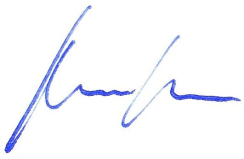 Jona MusterInstallieren der Schriftarten für diese Vorlage:Diese Vorlage wurde mit Premium-Schriftarten gestaltet. Die Schriftarten können hier kostenlos heruntergeladen und installiert werden:https://lebenslaufdesigns.de/wp-content/uploads/Schriftarten-1.zipHinweis: Ohne die Installation der Schriftarten kann das Layout der Vorlage fehlerhalft dargestellt werden.Video-Anleitungen zur Bearbeitung dieser Vorlage: https://lebenslaufdesigns.de/wp-content/uploads/Anleitung-zur-Bearbeitung.pdf